 Mjesto/datum							Ime i prezime podnositelja zahtjeva___________________   					___________________________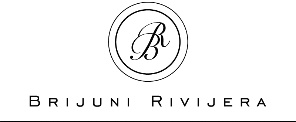 Kontakt: 052 351 500info@brijunirivijera.hrKontakt: 052 351 500info@brijunirivijera.hrZAHTJEV ZA DODJELU SPONZORSTVA ILI DONACIJEZAHTJEV ZA DODJELU SPONZORSTVA ILI DONACIJEZAHTJEV ZA DODJELU SPONZORSTVA ILI DONACIJEZAHTJEV ZA DODJELU SPONZORSTVA ILI DONACIJEZAHTJEV ZA DODJELU SPONZORSTVA ILI DONACIJEZAHTJEV ZA DODJELU SPONZORSTVA ILI DONACIJEZAHTJEV ZA DODJELU SPONZORSTVA ILI DONACIJEZAHTJEV ZA DODJELU SPONZORSTVA ILI DONACIJEZAHTJEV ZA DODJELU SPONZORSTVA ILI DONACIJEZAHTJEV ZA DODJELU SPONZORSTVA ILI DONACIJESPONZORSTVO      /         DONACIJA(podvući / zaokružiti odgovarajuće)SPONZORSTVO      /         DONACIJA(podvući / zaokružiti odgovarajuće)SPONZORSTVO      /         DONACIJA(podvući / zaokružiti odgovarajuće)SPONZORSTVO      /         DONACIJA(podvući / zaokružiti odgovarajuće)SPONZORSTVO      /         DONACIJA(podvući / zaokružiti odgovarajuće)SPONZORSTVO      /         DONACIJA(podvući / zaokružiti odgovarajuće)SPONZORSTVO      /         DONACIJA(podvući / zaokružiti odgovarajuće)SPONZORSTVO      /         DONACIJA(podvući / zaokružiti odgovarajuće)SPONZORSTVO      /         DONACIJA(podvući / zaokružiti odgovarajuće)SPONZORSTVO      /         DONACIJA(podvući / zaokružiti odgovarajuće)SPONZORSTVO      /         DONACIJA(podvući / zaokružiti odgovarajuće)SPONZORSTVO      /         DONACIJA(podvući / zaokružiti odgovarajuće)1. PODACI O PODNOSITELJU ZAHTJEVA ZA DODJELU SPONZORSTVA/DONACIJE1. PODACI O PODNOSITELJU ZAHTJEVA ZA DODJELU SPONZORSTVA/DONACIJE1. PODACI O PODNOSITELJU ZAHTJEVA ZA DODJELU SPONZORSTVA/DONACIJE1. PODACI O PODNOSITELJU ZAHTJEVA ZA DODJELU SPONZORSTVA/DONACIJE1. PODACI O PODNOSITELJU ZAHTJEVA ZA DODJELU SPONZORSTVA/DONACIJE1. PODACI O PODNOSITELJU ZAHTJEVA ZA DODJELU SPONZORSTVA/DONACIJE1. PODACI O PODNOSITELJU ZAHTJEVA ZA DODJELU SPONZORSTVA/DONACIJE1. PODACI O PODNOSITELJU ZAHTJEVA ZA DODJELU SPONZORSTVA/DONACIJE1. PODACI O PODNOSITELJU ZAHTJEVA ZA DODJELU SPONZORSTVA/DONACIJE1. PODACI O PODNOSITELJU ZAHTJEVA ZA DODJELU SPONZORSTVA/DONACIJE1. PODACI O PODNOSITELJU ZAHTJEVA ZA DODJELU SPONZORSTVA/DONACIJE1. PODACI O PODNOSITELJU ZAHTJEVA ZA DODJELU SPONZORSTVA/DONACIJENAZIV PODNOSITELJA ZAHTJEVANAZIV PODNOSITELJA ZAHTJEVANAZIV PODNOSITELJA ZAHTJEVANAZIV PODNOSITELJA ZAHTJEVANAZIV PODNOSITELJA ZAHTJEVAADRESA, TELEFONADRESA, TELEFONADRESA, TELEFONADRESA, TELEFONADRESA, TELEFONWEB ADRESA, E-MAILWEB ADRESA, E-MAILWEB ADRESA, E-MAILWEB ADRESA, E-MAILWEB ADRESA, E-MAILOIBOIBOIBOIBOIBIBANIBANIBANIBANIBANKONTAKT OSOBA KONTAKT OSOBA KONTAKT OSOBA KONTAKT OSOBA KONTAKT OSOBA 2. STATUS PODNOSITELJA:(podvući ili zaokružiti ili boldati odgovarajuće)2. STATUS PODNOSITELJA:(podvući ili zaokružiti ili boldati odgovarajuće)2. STATUS PODNOSITELJA:(podvući ili zaokružiti ili boldati odgovarajuće)2. STATUS PODNOSITELJA:(podvući ili zaokružiti ili boldati odgovarajuće)2. STATUS PODNOSITELJA:(podvući ili zaokružiti ili boldati odgovarajuće)2. STATUS PODNOSITELJA:(podvući ili zaokružiti ili boldati odgovarajuće)2. STATUS PODNOSITELJA:(podvući ili zaokružiti ili boldati odgovarajuće)2. STATUS PODNOSITELJA:(podvući ili zaokružiti ili boldati odgovarajuće)2. STATUS PODNOSITELJA:(podvući ili zaokružiti ili boldati odgovarajuće)2. STATUS PODNOSITELJA:(podvući ili zaokružiti ili boldati odgovarajuće)2. STATUS PODNOSITELJA:(podvući ili zaokružiti ili boldati odgovarajuće)2. STATUS PODNOSITELJA:(podvući ili zaokružiti ili boldati odgovarajuće)javna ustanovajavna ustanovaudruga udruga udruga udruga udruga organizacija organizacija organizacija trgovačko društvo trgovačko društvo 3. KATEGORIJA ZA KOJU SE TRAŽI SPONZORSTVO/DONACIJA:(podvući ili zaokružiti ili boldati odgovarajuće)3. KATEGORIJA ZA KOJU SE TRAŽI SPONZORSTVO/DONACIJA:(podvući ili zaokružiti ili boldati odgovarajuće)3. KATEGORIJA ZA KOJU SE TRAŽI SPONZORSTVO/DONACIJA:(podvući ili zaokružiti ili boldati odgovarajuće)3. KATEGORIJA ZA KOJU SE TRAŽI SPONZORSTVO/DONACIJA:(podvući ili zaokružiti ili boldati odgovarajuće)3. KATEGORIJA ZA KOJU SE TRAŽI SPONZORSTVO/DONACIJA:(podvući ili zaokružiti ili boldati odgovarajuće)3. KATEGORIJA ZA KOJU SE TRAŽI SPONZORSTVO/DONACIJA:(podvući ili zaokružiti ili boldati odgovarajuće)3. KATEGORIJA ZA KOJU SE TRAŽI SPONZORSTVO/DONACIJA:(podvući ili zaokružiti ili boldati odgovarajuće)3. KATEGORIJA ZA KOJU SE TRAŽI SPONZORSTVO/DONACIJA:(podvući ili zaokružiti ili boldati odgovarajuće)3. KATEGORIJA ZA KOJU SE TRAŽI SPONZORSTVO/DONACIJA:(podvući ili zaokružiti ili boldati odgovarajuće)3. KATEGORIJA ZA KOJU SE TRAŽI SPONZORSTVO/DONACIJA:(podvući ili zaokružiti ili boldati odgovarajuće)3. KATEGORIJA ZA KOJU SE TRAŽI SPONZORSTVO/DONACIJA:(podvući ili zaokružiti ili boldati odgovarajuće)3. KATEGORIJA ZA KOJU SE TRAŽI SPONZORSTVO/DONACIJA:(podvući ili zaokružiti ili boldati odgovarajuće)humanitarni projekti stručni skupovi turizamturizamturizamturizamobrazovanje kultura i umjetnost zaštita okoliša zaštita okoliša izdavačka djelatnostsport4. OPIS SPONZORSTVA/DONACIJE4. OPIS SPONZORSTVA/DONACIJE4. OPIS SPONZORSTVA/DONACIJE4. OPIS SPONZORSTVA/DONACIJE4. OPIS SPONZORSTVA/DONACIJE4. OPIS SPONZORSTVA/DONACIJE4. OPIS SPONZORSTVA/DONACIJE4. OPIS SPONZORSTVA/DONACIJE4. OPIS SPONZORSTVA/DONACIJE4. OPIS SPONZORSTVA/DONACIJE4. OPIS SPONZORSTVA/DONACIJE4. OPIS SPONZORSTVA/DONACIJENAZIV PROJEKTANAZIV PROJEKTANAZIV PROJEKTASVRHASVRHASVRHACILJNA SKUPINA PROJEKTACILJNA SKUPINA PROJEKTACILJNA SKUPINA PROJEKTAKRATAK OPIS I CILJEVI PROJEKTAKRATAK OPIS I CILJEVI PROJEKTAKRATAK OPIS I CILJEVI PROJEKTAOpis:Opis:Opis:Opis:Opis:Opis:Opis:Opis:Opis:MJESTO ODRŽAVANJA I VRIJEME TRAJANJA PROJEKTAMJESTO ODRŽAVANJA I VRIJEME TRAJANJA PROJEKTAMJESTO ODRŽAVANJA I VRIJEME TRAJANJA PROJEKTATRAŽENI IZNOS SPONZORSTVA ILI DONACIJETRAŽENI IZNOS SPONZORSTVA ILI DONACIJETRAŽENI IZNOS SPONZORSTVA ILI DONACIJEIznos ili opis traženih materijalnih sredstava ili uslugaIznos ili opis traženih materijalnih sredstava ili uslugaIznos ili opis traženih materijalnih sredstava ili uslugaIznos ili opis traženih materijalnih sredstava ili uslugaIznos ili opis traženih materijalnih sredstava ili uslugaIznos ili opis traženih materijalnih sredstava ili uslugaIznos ili opis traženih materijalnih sredstava ili uslugaIznos ili opis traženih materijalnih sredstava ili uslugaIznos ili opis traženih materijalnih sredstava ili usluga5. SPONZORSKA/DONATORSKA NAKNADA ODREĐENA PO VRSTI: (podvući ili zaokružiti ili boldati odgovarajuće)5. SPONZORSKA/DONATORSKA NAKNADA ODREĐENA PO VRSTI: (podvući ili zaokružiti ili boldati odgovarajuće)5. SPONZORSKA/DONATORSKA NAKNADA ODREĐENA PO VRSTI: (podvući ili zaokružiti ili boldati odgovarajuće)5. SPONZORSKA/DONATORSKA NAKNADA ODREĐENA PO VRSTI: (podvući ili zaokružiti ili boldati odgovarajuće)5. SPONZORSKA/DONATORSKA NAKNADA ODREĐENA PO VRSTI: (podvući ili zaokružiti ili boldati odgovarajuće)5. SPONZORSKA/DONATORSKA NAKNADA ODREĐENA PO VRSTI: (podvući ili zaokružiti ili boldati odgovarajuće)5. SPONZORSKA/DONATORSKA NAKNADA ODREĐENA PO VRSTI: (podvući ili zaokružiti ili boldati odgovarajuće)5. SPONZORSKA/DONATORSKA NAKNADA ODREĐENA PO VRSTI: (podvući ili zaokružiti ili boldati odgovarajuće)5. SPONZORSKA/DONATORSKA NAKNADA ODREĐENA PO VRSTI: (podvući ili zaokružiti ili boldati odgovarajuće)5. SPONZORSKA/DONATORSKA NAKNADA ODREĐENA PO VRSTI: (podvući ili zaokružiti ili boldati odgovarajuće)5. SPONZORSKA/DONATORSKA NAKNADA ODREĐENA PO VRSTI: (podvući ili zaokružiti ili boldati odgovarajuće)5. SPONZORSKA/DONATORSKA NAKNADA ODREĐENA PO VRSTI: (podvući ili zaokružiti ili boldati odgovarajuće)novčana sredstva novčana sredstva novčana sredstva novčana sredstva druga materijalna sredstvadruga materijalna sredstvadruga materijalna sredstvadruga materijalna sredstvadruga materijalna sredstvapružanje uslugapružanje uslugapružanje usluga6. OPIS SPONZORSKOG PAKETA:6. OPIS SPONZORSKOG PAKETA:6. OPIS SPONZORSKOG PAKETA:6. OPIS SPONZORSKOG PAKETA:6. OPIS SPONZORSKOG PAKETA:6. OPIS SPONZORSKOG PAKETA:6. OPIS SPONZORSKOG PAKETA:6. OPIS SPONZORSKOG PAKETA:6. OPIS SPONZORSKOG PAKETA:6. OPIS SPONZORSKOG PAKETA:6. OPIS SPONZORSKOG PAKETA:6. OPIS SPONZORSKOG PAKETA:- JEDINI SPONZOR - GLAVNI SPONZOR - VEĆI SPONZOR - MANJI SPONZOR  - JEDINI SPONZOR - GLAVNI SPONZOR - VEĆI SPONZOR - MANJI SPONZOR  - JEDINI SPONZOR - GLAVNI SPONZOR - VEĆI SPONZOR - MANJI SPONZOR  Opis:Opis:Opis:Opis:Opis:Opis:Opis:Opis:Opis:PREDVIĐENE MEDIJSKE AKTIVNOSTIPREDVIĐENE MEDIJSKE AKTIVNOSTIPREDVIĐENE MEDIJSKE AKTIVNOSTIOpis:Opis:Opis:Opis:Opis:Opis:Opis:Opis:Opis: